FORMULIR KENDALI KEUANGAN MAHASISWA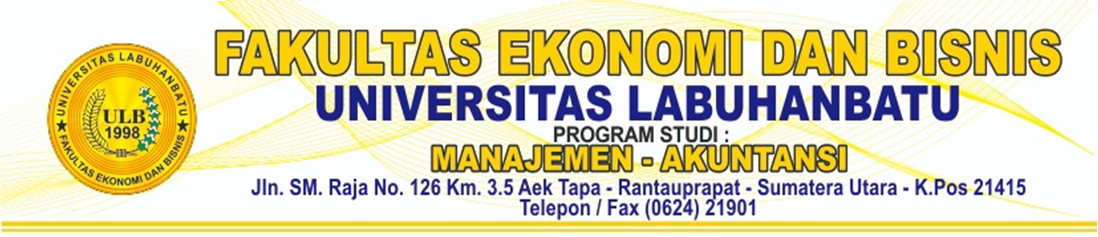 PEMBAYARAN UANG PENDUKUNGPEMBAYARAN UANG KULIAHPEMBAYARAN UANG SKRIPSIDiketahui Oleh :Rantauprapat,                     20Kabag. Keuangan ULBZainab Harahap, SENama:N.P.M:Status Mahasiswa:Reguler / Pindahan (Alih Jenjang)UANG PERLENGKAPANUANGPEMBANGUNANUANG KKNTelah diperiksa oleh :Telah diperiksa oleh :Telah diperiksa oleh :SEMESTER ISEMESTER IISEMESTER IIISEMESTER IVTelah diperiksa oleh :Telah diperiksa oleh :Telah diperiksa oleh :Telah diperiksa oleh :SEMESTER VSEMESTER VISEMESTER VIISEMESTER VIIITelah diperiksa oleh :Telah diperiksa oleh :Telah diperiksa oleh :Telah diperiksa oleh :SEMESTER IXSEMESTER XSEMESTER XISEMESTER XIITelah diperiksa oleh :Telah diperiksa oleh :Telah diperiksa oleh :Telah diperiksa oleh :UANG BIMBINGANUANG SEMINARUANG MEJA HIJAU/KOMPREHENSIFUANG SESPENDTelah diperiksa oleh :Telah diperiksa oleh :Telah diperiksa oleh :Telah diperiksa oleh :